Divisão Administrativa de Portugal Continental – DistritosA divisão administrativa do país comprende 22 distritos: 18 no Continente, 3 na Região Autónoma dos Açores e 1 na Região Autónoma da Madeira.Identifica cada distrito: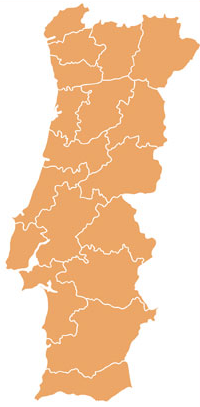           V                                                                                               V           B                                                                                                B        P                                                                                                 V       A                                                                                                 G        C                                                                                                  C       L                                                                                                 S                                                                                                         P     L                                                                                                  E                                   S                                                                                                   B         FConcelhos do Distrito de Leiria  O distrito de Leiria subdivide-se em 16 concelhos. Destes falta identificar 6 (Ansião, Alvaiázere, Castanheira de Pera, Figueiró dos Vinhos, Pedrogão Grande e Pombal). Faz a correspondência número/letra.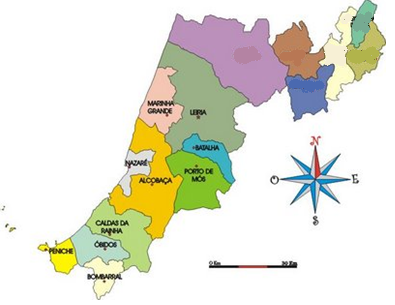                                                   A                         B                  D                  1 - Ansião                                         C    E                2 - Alvaiázere                                                F                               3 - Castanheira de Pera                                                                               4 - Figueiró dos Vinhos                                                                            5 - Pedrogão Grande                                                              6 - Pombal                                                                                                        Distrito – Divisão administrativa territorial                                                                                                                                            que integra diversos concelhos.   